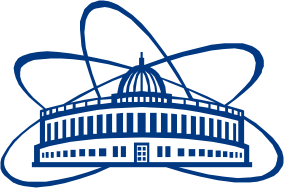 JOINT INSTITUTE FOR NUCLEAR RESEARCHEducational and Scientific CenterFINAL REPORT ON THEINTEREST PROGRAMMEPixel detector Medipix MX-10Supervisor:K.B. Gikal Teachers:K.D. TimoshenkoL.A. Pavlov Student:       N.K. TernovoiParticipation period:26.02– 14.04, Wave 10Dubna, 2024Лабораторная работа №1Тема: Теория Ядерной физикиЦель: вспомнить основные понятия ядерной физикиСодержание:Понятие ионизирующего излученияПонятие радиоактивного распадаОсновные типы ионизирующих излученийПереход от классической физики к релятивистскойВыводИонизирующее излучение- поток фотонов, элементарных частиц или атомных ядер, способных ионизировать веществоТипы:- Коротковолновое: Рентгеновское, Гамма-Поток частиц: бета, нейтроны, протоны, ионыПонятие радиоактивного распадаРаспад ядер с вероятностью, не зависящей от времени и других частиц по закону 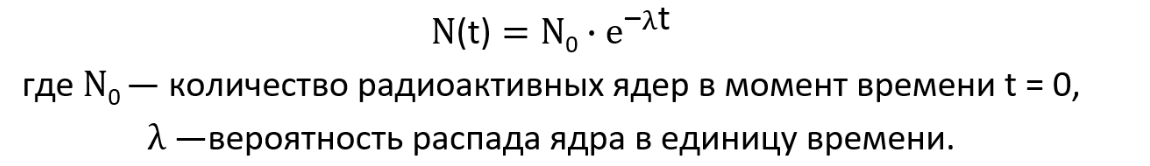 Основные типы ионизирующих излученийАльфа – атомы водородаБета – электроныГамма – Поток электромагнитных волнПереход от классической физики к релятивистскойФакторы Лоренца – коэффициенты которые дополняют уравнение классической физики с учетом скорости близкой к скорости света 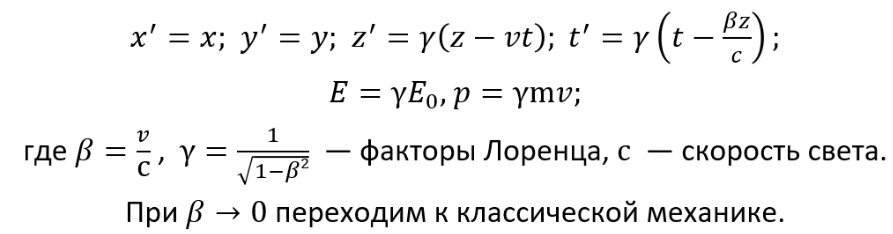 Вывод: вспомнил основные понятия ядерной физики. Переход к релятивистской механике через коэффициенты Лоренца и зависимость, благодаря которой можно найти количество нераспавшихся ядер в определенный момент времениЛабораторная работа №2Тема: Знакомство с детектором MEDIPIX MX -10Цель: познакомится с прибором MEDIPIX MX -10 и его использованиемСодержание:1. Основные типы детекторов2. Детектор MEDIPIX MX -103. Основы работы с программой PIXELMAN4. Источники радиоактивного излучения5. Вывод1. Основные типы детекторовСцинтилляционные детекторы – люминесценция, преобразующаяся в фотоэлектронном умножителе до электроимпульсаИонизационно-газовые детекторы – ионизация газа при попадании частицы в камеру с возникновением электроимпульсаПолупроводниковый детектор- попадание частицы на полупроводник провоцирует электрическое полеГибридные пиксельные детекторы – попадание частицы на полупроводниковый сенсор провоцирует ток2. Детектор MEDIPIX MX -10Полупроводниковый кремневый сенсор при получении ионизирующего излучения создает электронно-дырочные пары, которые перемещаются к электродам, создавая импульс3. Основы работы с программой PIXELMANВозможность настроить визуализацию, параметры эксперимента, параметры изображения, получить таблицу с информацией и общую энергию, и кол-во частиц.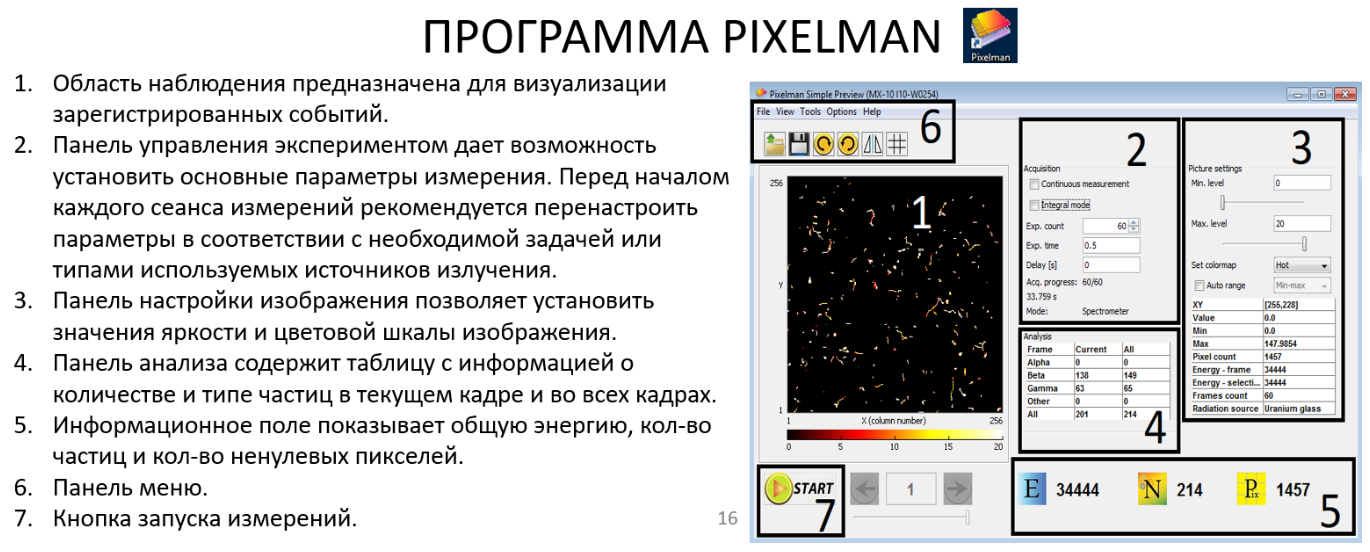 4. Источники радиоактивного излученияВиды: урановое стекло, Ториевый стержень, сульфат калия, америциевый источник5. Вывод: познакомился с прибором MEDIPIX MX -10 и его использованием. Он может быть эффективен при обнаружении излучения альфа бета и гамма видов и в целом просто в использовании. Лабораторная работа №3Тема: Знакомство с маломощными радиоактивными источниками: урановое стекло, ториевый стержень, сульфат калияЦель: провести эксперимент с источниками излучения: урановое стекло, ториевый стержень, сульфат калияСодержание:1. Описание источников и процессов распада2. Проведение эксперимента с источниками излучения3. ВыводОписание источников и процессов распада:Урановое стекло- распад урана 238U и 235U с наличием бета, альфа и гамма распада заканчивается изотопом свинца 206Pb 207 PbТориевый распад -232Th с наличием бета, альфа и гамма распада заканчивается изотопом свинца 208PbСульфат калия – 40К Проведение эксперимента- Измерение-Спектры энергии (по пику)- Расчёт формулы скорости - Сравнение со скоростью светаДля уранового стеклаРадиоактивность определяется числом элементарных распадов в единицу времени. Наименьшее число частиц в единицу времени было у Сульфата калияВывод: Я использовал полученные в ходе эксперимента данные энергий при поставленных условиях и определил скорости альфа, бета частиц, а также радиоактивность по количеству частиц в минуту зависимости от источника излучения. У Уранового стекло большая часть Альфа-излучение. У бета излучения во всех источниках была скорость больше альфа. А вот альфа-излучение у уранового стекла быстрее чем у ториевого распада. А сульфат калия по сравнению с остальными значительно менее радиоактивенЛабораторная работа №4Тема: Знакомство с Америциевым источником 241 AmЦель: Проведение эксперимента с детектором и источником Америцием и анализ типа частиц и коллимацииСодержание:1. Эксперимент по определению типа частиц и энергий от Америция2. Эксперимент по изучению коллимации частиц3. ВыводЭксперимент по определению типа частиц и энергий от Америция:Цилиндр из Дюралюминия позволяет регулировать излучение АмерицияТ – 432,6 годаАльфа-частицы 5,5 Мэв + Мягкие Гамма-кванты 60КэвПрименение: Снятие зарядов, измерение толщины материаловУстановить параметры (для трех положений)Наложить кадры и сохранить. Определить положение крышки с узким пучкомПостроить спектры энергий Ширина пиков на гистограммеМаксимальная энергияСкорость Альфа-частицПри определенных параметрах мы получаем график энергии, на котором есть пик. Благодаря пику энергии мы можем рассчитать скорость альфа-частицы, излучаемой Америцием. Эксперимент по изучению коллимации частицАльфа-частицы оставляют определенный след на детекторе. Мы можем зафиксировать и измерить диаметр этого следа, а также расстояние до источника измерения. Благодаря перемещению источника относительно детектора мы можем определить угол рассеяния частиц и вычислить телесный угол. Вывод: Мы заметили следующие закономерности. Благодаря получению наиболее широкого пика энергии мы можем получить скорость излучаемых частиц. Благодаря перемещению источника и измерению следа излучения мы можем определить угол рассеянияЛабораторная работа №5Тема: Потери энергии Альфа-Частиц в воздухеЦель: Проведение эксперимента по изучению потери энергии Альфа-Частиц в воздухеСодержание:1. Эксперимент по определению пробега Альфа-частиц в воздухе2. Эксперимент по изучению потери энергии Альфа-Частиц в воздухе3. Эксперимент по изучению удельной потери энергии Альфа-Частиц в воздухе4. ВыводЭксперимент по определению пробега Альфа-частиц в воздухе:Ионизационное торможение: зараженная частица рассеивается в веществе, ионизируя атомы среды и теряя энергию.Средние удельные ионизационные потери энергии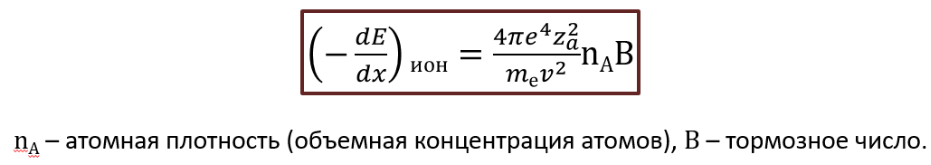 Средние удельные ионизационные потери энергии: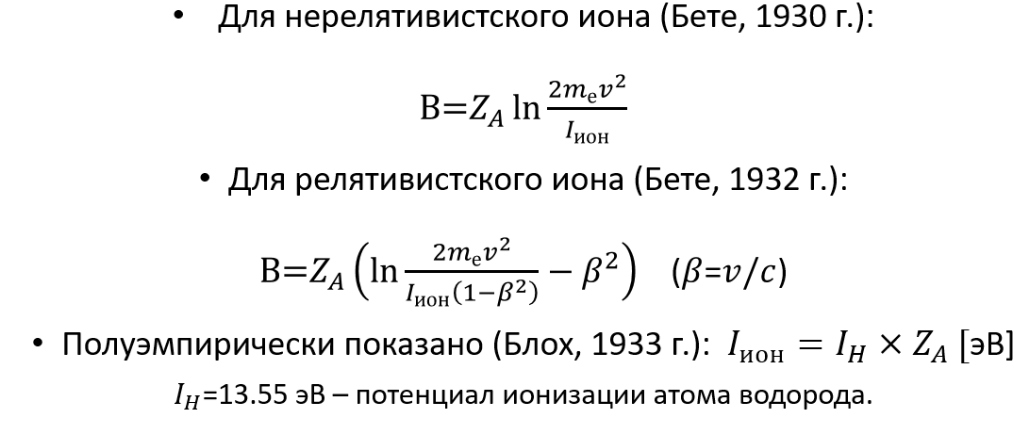 Формула Бете-Блоха: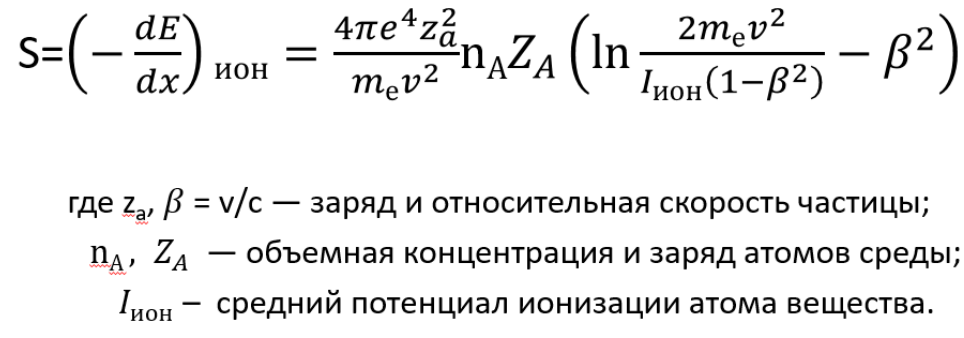 Закономерности:Удельные потери не зависят от массы частицыУдельные ионизационные потери пропорциональны квадрату зарядаОбратно пропорциональны квадрату скоростиПропорциональны плотности среды и заряду атомов средыФлуктуации ионизационных потерь: Разброс потерь энергии в изначально моноэнергетическом пучке, зависящий от толщины слоя средыРаспределение потерь описывается -распределением Ландау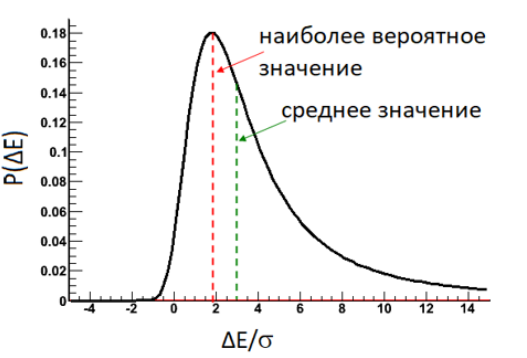 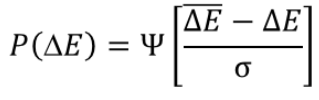 В области пика – распределение Гаусса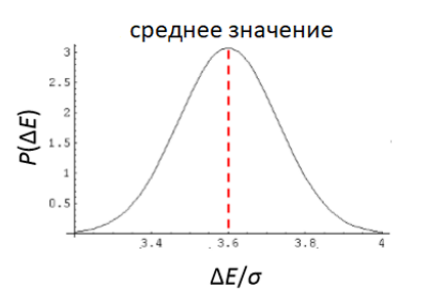 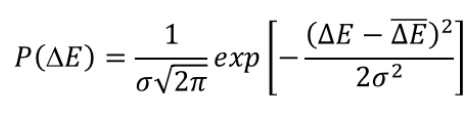 Кривая Брэгга-зависимость удельных ионизационных потерь от расстояния, пройденного частицей. Пик Брэгга – максимум ионизации для тяжелых заряженных частицСредний пробег тяжелой заряженной частицы: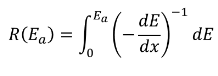 Эмпирическая формула: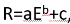 Для альфа-частиц при энергиях от 4 до 7 Мэв: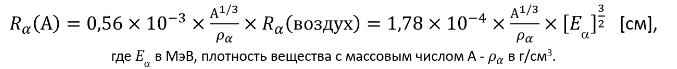 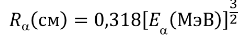 Вероятные причины среднеквадратичной погрешности при вычислении потери энергии:1. Состояние среды - неоднородность показателя плотности воздуха, распределение молекул2. Чувствительность детектора3. Неоднородность энергий частиц альфа-излученияНа основе эксперимента строим график Зависимости кинетической энергии от расстояния, пройденного в среде.На основании Приближенной формулы и эмпирических данных строим график зависимости средних удельных потерь ионизационной энергии от расстояния, пройденного в среде.На основании Приближенной формулы и эмпирических данных строим график зависимости количества ионов (ионизированных энергией излучения) от расстояния, пройденного в среде.Вывод: при продвижении в среде частицы теряют свою кинетическую энергию. Потери кинетической энергии уходят на ионизацию частиц среды. Чем дальше проходят частицы в среде, тем больше энергии они отдают на ионизацию.Лабораторная работа №6Тема: Потери энергии Альфа-частиц в полиэтилене и АлюминииЦель: Проведение эксперимента и изучение потери энергии Альфа-частиц в полиэтилене и АлюминииСодержание:1. Эксперимент по изучению поглощения альфа-частиц в веществе2. Эксперимент по изучению потери энергии альфа-частиц в веществе3. Вывод1. Эксперимент по изучению поглощения альфа-частиц в веществе:При накладывании пленки мы можем заметить изменение количества альфа-частиц на изображениях. При прохождении по слою пленки частицы теряют энергию на ионизацию частиц, через которые проходят. У 169 частиц, у которых энергия была меньше не хватило энергии выйти. А часть вышедших частиц (372) попала во второй слой, где потеряла оставшуюся часть энергии, поэтому через два слоя не прошло ни одной альфа-частицы.При накладывании фольги мы можем заметить изменение количества альфа-частиц на изображениях. При прохождении по слою фольги частицы теряют энергию на ионизацию частиц, через которые проходят. У 534 частиц, у которых энергия была меньше не хватило энергии выйти. А часть вышедших частиц (128) попала во второй слой, где потеряла оставшуюся часть энергии, поэтому через два слоя не прошло ни одной альфа-частицы.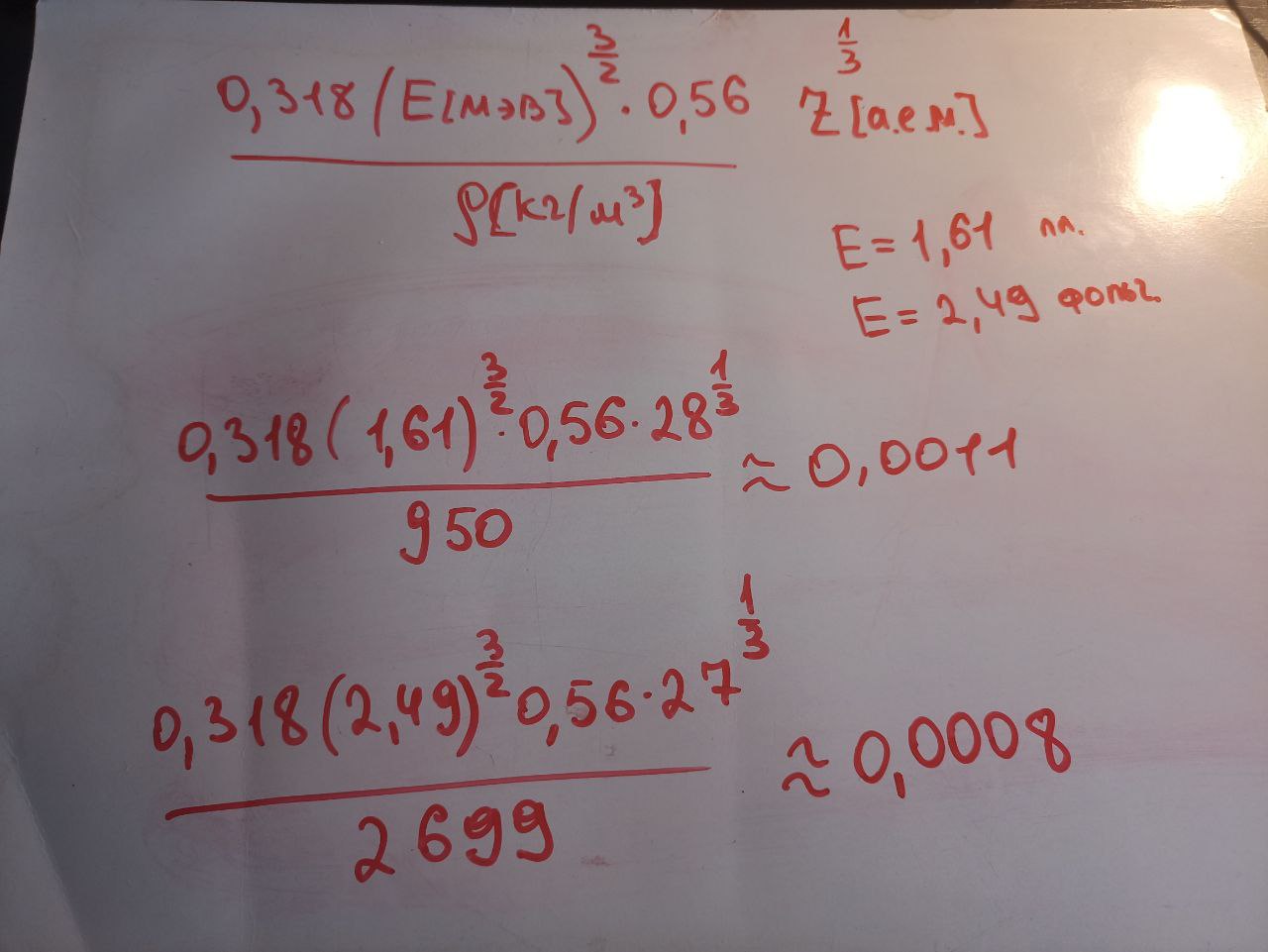 2. В отличие от предыдущего эксперимента ставим количество кадров 5000По гистограмме распределений энергий по количеству частиц мы видим, что большая часть частиц до столкновений находится на пике 2885522 энергииПосле столкновения с пленкой частицы равномерно распределились на меньших энергиях от 0 до 1027718. В фольге мы наблюдаем схожий процесс, однако на промежутке энергий от 0 до 50000 минимальное количество частиц. Это может быть связано с большей плотностью фольги, а также меньшей атомной массой. В связи с этим частицы, обладающие минимальной энергией в промежутке от 0 до 50000, не проходят через фольгуПри оценке по формуле:Полиэтилен 12*2+4*1=28 а.е.м. 910 - 970 кг/м 3 Фольга 26,9815386 (8) а. е. м.  2,6989 г/см³3. Вывод: В первом эксперименте мы получаем энергию, поглощенную в веществе.Во втором рассматриваем потери энергии альфа-частиц в веществе. И часть энергий при движении по веществу тратиться не только на ионизацию. Иначе почему на графике энергии разныеЛабораторная работа №7Тема: Гамма-излучение от Америциевого источника 241 AmЦель: Проведение эксперимента с детектором и источником Америцием и анализ типа гамма-излучениеСодержание:1. Эксперимент по изучению вероятности регистрации фотонов детектором Medpix и рассчета взаимодействия2. Эксперимент по оценке зависимости энергии фотонов и их количества от расстояния между источником и детектором3. Вывод1. Эксперимент по изучению вероятности регистрации фотонов детектором Medpix и рассчета взаимодействия:Альфа-распад: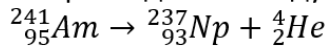 После распада ядро Np находится в возбужденном состоянии и переходит в основное, излучая фотоны с энергией 59,5 КэВ, 14-17 КэВ, 21 КэВ. Гамма-лучи выбивают эти электроны. Далее электроны ионизируют атомы кремния-Фотоэффект -фотон выбивает электрон-Рассеяние Комптона- фотон рассеивается на свободном электроне передавая часть энергии электрону.Вероятность регистрации фотонов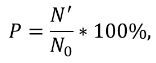 Количество частиц которые прореагировали с детектором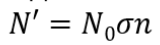 2. В первом эксперименте мы используем точечный источник и смотрим на количество провзаимодействовавших частиц.Для этого мы считаем количество вылетевших частиц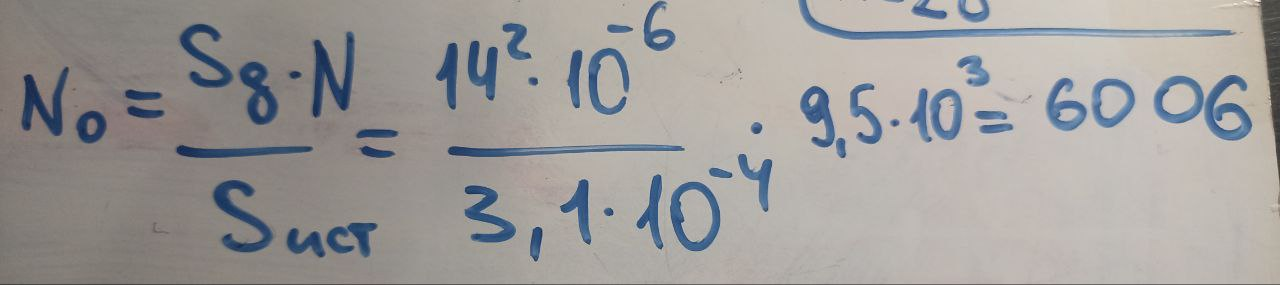 Где 14^2*10^-6 площадь детектора3.1*10-4 вычисляется по формуле 4Пи*R^2, где R=5 ммДля дальнейших расчётов используем число прореагировавших частиц, полученное экспериментально, то есть 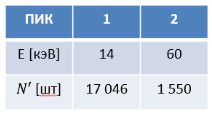 Конечно возникает вопрос, почему число прореагировавших частиц получилось больше чем число вылетевшее из источника.Считаем площадь реакции частиц для энергий 14 и 60 Кэв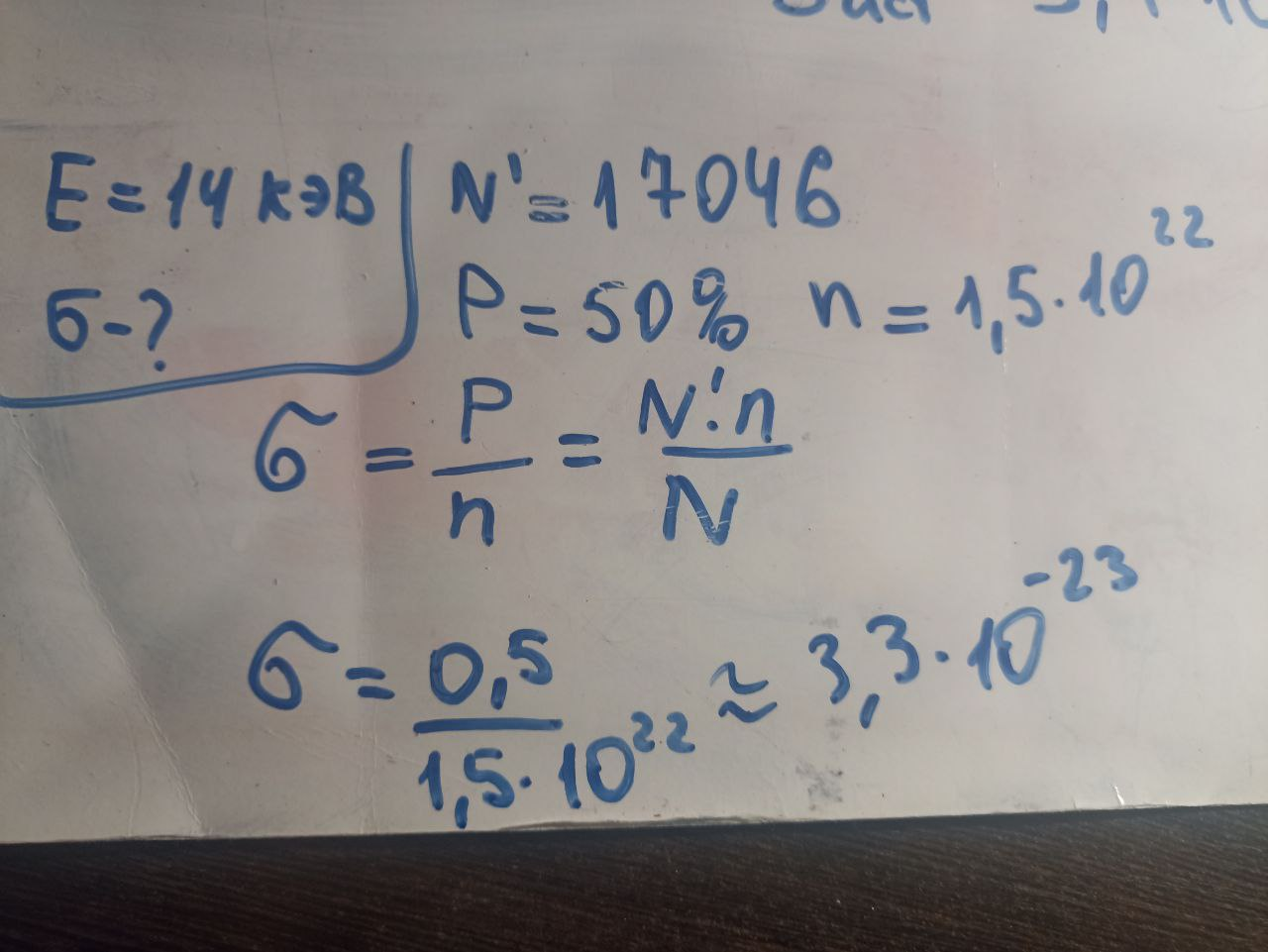 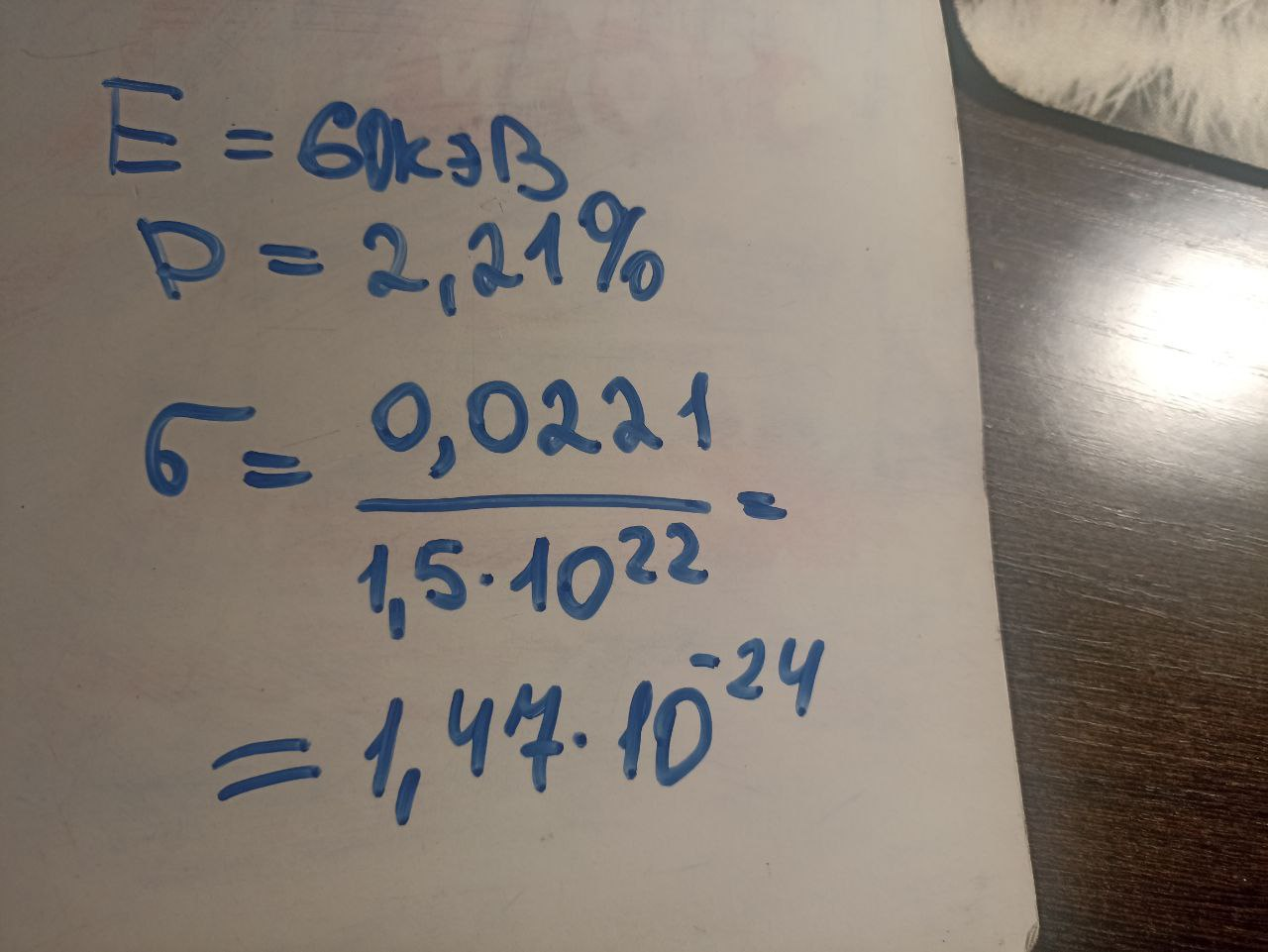 Во втором эксперименте мы изменяем расстояние между источником и детектором и замеряем количество провзаимодействовавших частиц в зависимости от расстояния и получаем следующие графикиВывод: при увеличении расстояния между источником и детектором уменьшается число прореагировавших частиц. Это может быть связано с эффектом Комптона- и при столкновении с электроном уменьшается энергия фотона, что уменьшает вероятность быть зафиксированным или фотоэффект – в котором фотон вообще полностью поглощается, выталкивая электрон. И чем большее расстояние проходит гамма-излучение в воздухе, тем больше возможностей для реализации обоих эффектов. 
Детектор при 241Am может эффективно обнаруживать альфа и гамма-излучение.При гамма-излучении на детектор мы получаем два пика энергий. Один на количестве 14 КэВ, другой на 60 Кэв. Это связано с погрешностью измерения и с тем, что есть несколько процессов возникновения фотонов, благодаря фотоэффекту и эффекту Комптона.Лабораторная работа №8Тема: Гамма излучение с Америциевым источником 241 AmЦель: Изучение поглощения фотонов в металлах и ренгенфлуоресцентный анализСодержание:1.Изучение поглощения фотонов в металлах2. Ренгенфлуоресцентный анализ 3. Вывод1. Чем тяжелее атомы и плотнее вещество- тем больше поглощение фотонов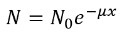 Где µ = линейный коэфициент ослабления интенсивности фотоновN = количество прошедших пластинку фотоновN_0= прошедшие без пластинкиX=толщина пластинки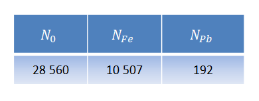 При х = 1 мм10507 = 28560 exp(-µ*1)Получаем примерно =12. Ренгенфлуоресцентный анализ – основан на сборе вторичного излучения, возникающего при облучении материала рентгеновским излучением. Электроны с внешних оболочек при ионизации испускают фотоны с энергии соответствующей разницы уровней перехода электрона. 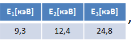 По этим энергиям можно определить состав пластины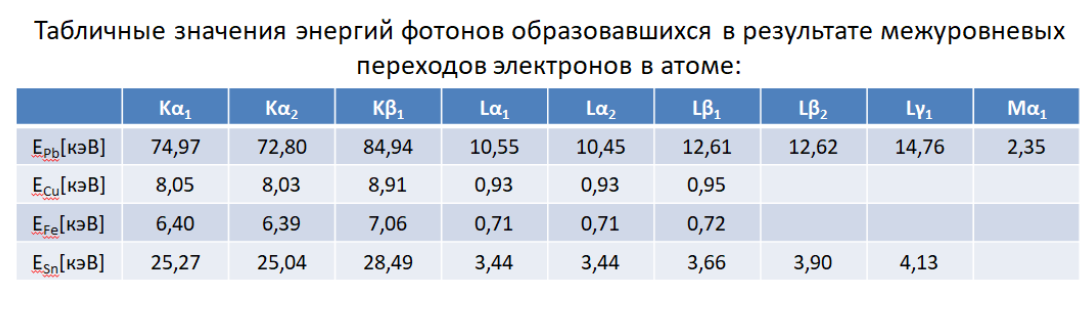 Сплав олова и свинца в нашем случае. Следовательно, есть содержание олова и свинцаВывод: Мы можем определить металл, через который проходит излучение фотонов по числу прошедших через него фотонов, так как это число меняется в зависимости от плотности вещества. Для этого можем сравнить полученное значение параметра - линейный коэффициент ослабления интенсивности фотонов с эталонным значением, полученным эмпирически.Благодаря методу - Ренгенфлуоресцентный анализ можно определить вещество исходя из энергий электронов – выбитых фотонами, так как каждое вещество при воздействии фотонов переносит электрон из одного уровня на другой и разность энергии этих уровней отличается.Лабораторная работа №9Тема: Естественный радиационный фонЦель: Изучение естественного радиационного фона с помощью MX-10Содержание:1. Изучение естественного радиационного фона2. Изучение продуктов распада радона3. Вывод1. Изучение естественного радиационного фонаРадон- радиоактивный газ, продукт распада 238 235 U, 232 Th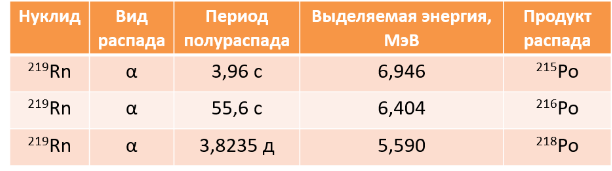 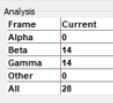 При t = 15 с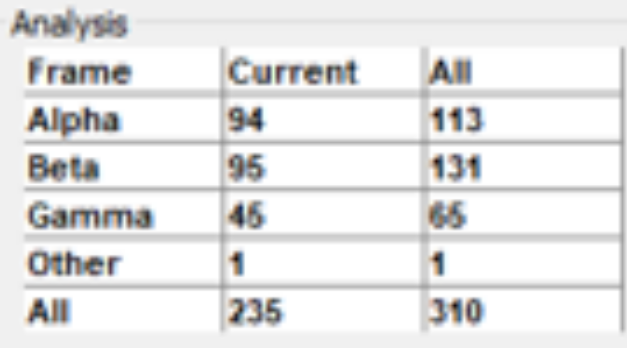 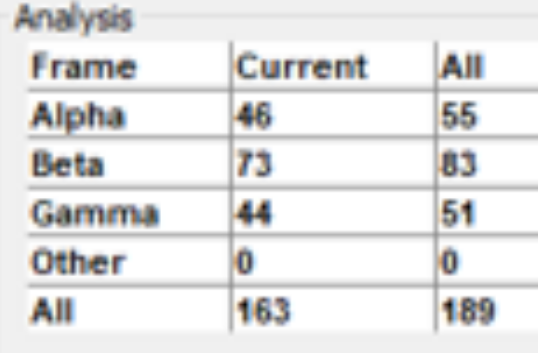 2. 	Изучение продуктов распада радонаВ непроветриваемом помещении мы видим значительное скопление частиц на значении с энергией [5.9; 6.2] а также [3;5] KeV 10^3 В проветриваемом помещении скопление на интервале [5.4;6] и [4] KeV 10^3Сравнивая данные с таблицей энергий, мы имеем наличиеВероятно, при соприкосновении с воздухом теряют свою энергию радиоактивные альфа-частицы, ионизируя среду (воздух, ткань). Вследствие чего табличные значении энергий выше, чем полученные на данном эксперименте.При подсчете активности мы используем формулу: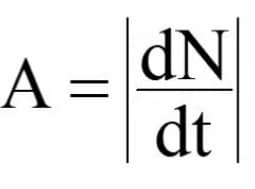 Следовательно, при сборе частиц в течении 10 минут = 600 сек. Мы получаем активность альфа-частицДля всех частиц:Вывод: По первому эксперименту: В атмосфере существует естественный радиационный фонПо второму эксперименту: С проветриванием мы получили в среднем в два раза меньше частиц и это связано с тем, что альфа частички содержатся в пыли и при проветривании уходят из комнаты или же улетают по углам. В связи с этим фактом при движении по зараженной местности не рекомендуется шаркать и поднимать пыль, так как наиболее опасные альфа-частицы содержатся в нейАльфаБетаДля уранового стекла9,78 * 10^6  1.58 *10^8  Ториевый распад1.027*10^71.7*10^8            Сульфат калия1.42875*10^8Е=1,61 Мэв  N=541 без слоев для пленкиЕ=2,49 Мэв  N=662 без слоев для фольгиЕ=2885522 Дж N=39633 без слоевЕ=1027718 Дж N=26719 один слойЕ=2885522 Дж N=49391 без слоевЕ=133345 Дж N=21 один слойНуклид219Rn220Rn222RnОсновной природный источник радиации- радонОсновной искусственный источник - медицинаСамый часто встречаемый изотоп в природе 222 RnДолго живущий 222 RnДозы облучения на большей части России: 1,5-2,5 В непроветриваемом 219 Rn около 5 %, 220Rn около 40% и 222 Rn около 55% В проветриваемом 219 Rn около 1 %, 220 Rn около 10 % и 222 Rn около 89%Без проветривания 113/600 =0,18С проветриванием 55/600= 0,09Без проветривания 310/600 =0,52С проветриванием 189/600= 0,315